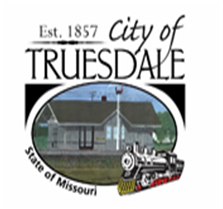 CALL TO ORDERAPPROVAL OF AGENDAAPPROVAL OF MINUTES             Minutes from December 21, 2022, Regular Meeting Introduction to the Comprehensive PlanReview Planning and Zoning, Task Force Questionnaire NEXT MEETING DATE – February 15, 2023 @ 6:00 PM (tentative)ADJOURNMENTMembers of the public may attend any open meeting. For requests for accommodations related to disability, please call 636-456-3166. To assist staff in making the appropriate arrangements for your accommodation, please make your request as far in advance of the posted meeting date as possible. City of Truesdale, Missouri                                                            Page 1                                         Printed on 1/13/2022 at 4:51 PM